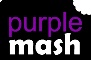 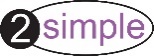 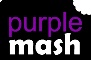 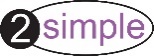 Year 6 Autumn 1a – Online SafetyYear 6 Autumn 1a – Online SafetyYear 6 Autumn 1a – Online SafetyKey Images Key LearningKey Learning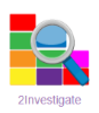 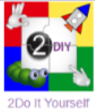 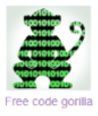 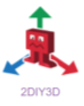 Identify benefits and risks of mobile devices broadcasting the location of the user/device.Identify secure sites by looking for privacy seals of approval.Identify the benefits and risks of giving personal information.To review the meaning of a digital footprint.To have a clear idea of appropriate online behaviour.To begin to understand how information online can persist.To understand the importance of balancing game and screen time with other parts of their lives.To identify the positive and negative influences of technology on health and the environment.Identify benefits and risks of mobile devices broadcasting the location of the user/device.Identify secure sites by looking for privacy seals of approval.Identify the benefits and risks of giving personal information.To review the meaning of a digital footprint.To have a clear idea of appropriate online behaviour.To begin to understand how information online can persist.To understand the importance of balancing game and screen time with other parts of their lives.To identify the positive and negative influences of technology on health and the environment.Key VocabularyKey QuestionsDigital Footprint  Password PEGI Rating  Phishing  Screen Time Spoof WebsiteWhy do I need to be aware of the dangers of being online?Although the Internet is a brilliant resource for learning and entertainment some people use the Internet to cause you harm. Being aware of these dangers can help keep you safe and protect your privacy.What is meant by my digital footprint?The term digital footprint is used to describe the traces that people leave behind when they have visited a website or used social media. Your digital footprint is unique to you.Why is it important to think about how much time use a screen for?Using a screen can help you surf the Internet or enjoy computer games but you need to be careful how much time you spend using a screen. For instance, using a screen at night can damage your sleep patterns. Turn your screen off regularly and enjoy the world outside.